臺北市政府教育局108年6月24日北市教特字第10830579841號函核定臺北市108學年度國民中學
藝術才能音樂（國樂）班新生暨轉學生第二次招生鑑定簡章主辦單位：臺北市政府教育局承辦單位：臺北市立建成國民中學地    址：10351臺北市大同區長安西路37-1號電    話：（02）2558-7042分機677網    址：http://www.jcjh.tp.edu.tw/臺北市政府教育局 編印臺北市108學年度國民中學藝術才能音樂（國樂）班第二次招生鑑定簡章目    錄一  臺北市108學年度國民中學藝術才能音樂（國樂）班第二次招生鑑定重要日程表	1二  臺北市108學年度國民中學藝術才能音樂（國樂）班第二次招生鑑定簡章	2附件一 臺北市108學年度國民中學藝術才能音樂（國樂）班第二次招生鑑定報名表	7附件二 臺北市108學年度國民中學藝術才能音樂（國樂）班第二次招生鑑定准考證	8附件三 臺北市108學年度國民中學藝術才能音樂（國樂）班第二次招生鑑定
身心障礙及特殊考生應考服務申請表	9附件四 臺北市108學年度國民中學藝術才能音樂（國樂）班第二次招生鑑定
書面審查暨錄取結果通知單	10附件五 臺北市108學年度國民中學藝術才能音樂（國樂）班第二次招生鑑定
術科測驗成績登記入班暨錄取結果通知單	11附件六 臺北市108學年度國民中學藝術才能音樂（國樂）班第二次招生鑑定
術科測驗成績暨錄取結果通知單	12附件七 臺北市108學年度國民中學藝術才能音樂（國樂）班第二次招生鑑定
術科測驗成績複查申請表暨回覆表	13附錄一 臺北市108學年度國民中學藝術才能音樂（國樂）班第二次招生鑑定
競賽表現優異書面審查基準與採認說明	14附錄二 臺北市108學年度國民中學藝術才能音樂（國樂）班第二次招生鑑定
考生注意事項	15附  圖1 臺北市立建成國民中學交通位置圖	16臺北市108學年度國民中學藝術才能音樂（國樂）班第二次招生鑑定重要日程表臺北市108學年度國民中學藝術才能音樂（國樂）班第二次招生鑑定簡章壹、依    據一、藝術教育法及其施行細則二、高級中等以下學校藝術才能班設立標準貳、辦理單位一、主辦單位：臺北市政府教育局二、承辦單位：臺北市立建成國民中學參、招生名額一、招生名額第1次公告：108年6月24日（星期一）下午5時於臺北市立建成國民中學網站公告招生名額。二、招生名額第2次公告：108年6月27日（星期四）下午1時於臺北市立建成國民中學網站及門首公告【術科測驗】招生名額。肆、簡章下載及索取一、簡章下載：即日起公告於臺北市政府教育局、臺北市立建成國民中學及臺北市資優教育資源中心網站。（一）臺北市政府教育局  http://www.doe.gov.taipei/（二）臺北市立建成國民中學 http://www.jcjh.tp.edu.tw/（三）臺北市資優教育資源中心 http://trcgt.ck.tp.edu.tw/二、簡章索取：即日起至108年6月27日（星期四）下午3時止，於臺北市立建成國民中學警衛室免費索取。伍、報名須知一、重要規定：學生報考藝術才能音樂（國樂）班，以一縣市為限，不得重複報名。跨縣市重複報名者，取消其錄取資格。二、報名資格（一）七年級新生：限設籍臺北市之國民小學六年級應屆畢業生。（二）八年級轉學生：限設籍臺北市之國民中學七年級學生。      （三）所有考生不得跨、降年級報考。三、報名時間、地點及方式（一）報名時間1.競賽表現優異書面審查
108年6月25日（星期二）上午8時30分至下午4時止，逾時不受理。2.持藝術才能音樂班聯合招生術科測驗成績登記入班
108年6月25日（星期二）上午8時30分至下午4時止，逾時不受理。3.參加藝術才能音樂（國樂）班新生第二次招生鑑定術科測驗
6月25日（星期二）至6月26日（星期三）上午8時30分至下午4時；6月27日（星期四）上午8時30分至下午3時止，逾時不受理。（二）報名地點：臺北市立建成國民中學5樓輔導室。
（地址：臺北市大同區長安西路37-1號，電話：02-2558-7042分機677）（三）報名方式：一律採現場親自報名或委託報名，通訊報名概不受理。四、報名表件/所需相關文件：請將下列資料依序排列繳交。（一）報名表：填寫招生鑑定報名表，請貼妥最近3個月內2吋正面半身脫帽證照用彩色相片1張、畢業證書正本及影本（正本核驗後發還）（附件一）。（二）准考證：填寫准考證基本資料，請貼妥最近3個月內2吋正面半身脫帽證照用彩色相片1張，須與報名表照片同一樣式（附件二）。（三）臺北市戶籍證件正本及影本（正本核驗後發還）。（四）競賽表現優異獲獎紀錄（報名書面審查用，無則免附）：報名書面審查者，須繳交106年6月26日至108年6月25日止參加教育部主辦之全國學生音樂比賽，樂器獨奏或音樂合奏比賽獎狀影本（不限國樂。個人組獎項之證明文件正本，於報名時核驗後發還；團體組獎狀影本，須加蓋學校關防證明）。（五）臺北市108學年度藝術才能音樂班聯合招生鑑定術科測驗成績通知單（無則免附）。（六）限時掛號信封1個：請貼足限時掛號35元郵票，並以正楷填妥收件人/考生姓名、郵遞區號及收件地址（用於寄發附件四書面審查暨錄取結果通知單、附件五術科測驗成績登記入班暨錄取結果通知單、附件六術科測驗成績暨錄取結果通知單）。（七）身心障礙及特殊考生應考服務申請表（無則免附）：身心障礙學生如需特殊應考服務，請檢附相關證明文件，並請於報名時一併提出申請（附件三）。（八）繳交報名費陸、招生鑑定一、入班管道（一）競賽表現優異書面審查（招生名額，七年級新生預計8名，八年級轉學生預計3名；若不足額錄取，則名額流用至術科測驗表現優異）（二）術科測驗表現優異1.持臺北市108學年度藝術才能音樂班聯合招生鑑定術科測驗成績登記入班（招生名額，七年級新生預計11名；若不足額錄取，則名額流用至參加藝術才能音樂（國樂）班新生暨轉學生第二次招生鑑定術科測驗表現優異）2.參加藝術才能音樂（國樂）班新生暨轉學生第二次招生鑑定術科測驗（招生名額為「競賽表現優異書面審查」、「持臺北市108學年度藝術才能音樂班聯合招生鑑定術科測驗成績登記入班」之七年級招生名額不足額錄取後，所流用之名額數，於108年6月27日（星期四）下午1時在臺北市立建成國民中學網站及門首另行公告；另，八年級轉學生招生名額預計15名）二、鑑定基準（一）競賽表現優異：其「書面審查」基準與採認說明，詳見附錄一。（二）術科測驗表現優異：音樂（國樂）術科測驗之主修樂器演奏能力達80分（含）以上。三、鑑定方式（一）書面審查：依「書面審查」基準與採認說明相關規定辦理，由「藝術才能音樂（國樂）班招生鑑定小組」（以下簡稱「國樂班招生鑑定小組」）審查之。（二）術科測驗1.持臺北市108學年度藝術才能音樂班聯合招生鑑定術科測驗成績登記入班（1）為拓展音樂學習者範疇，持臺北市108學年度藝術才能音樂班聯合招生鑑定術科測驗成績且主修樂器演奏能力達80分（含）以上者，得申請以術科測驗成績登記入班。（2）以西洋樂器主修錄取者，入班後應學習一項中國樂器當作第一主修。2.參加藝術才能音樂（國樂）班新生第二次招生鑑定術科測驗
（以自選曲成績為錄取標準，總成績為100分）（1）曲目：主修自選曲1首。（2）考生應在下列6組中擇一類為主修。擦絃類：南胡、中胡、高胡、革胡（大提琴）、倍革胡（低音提琴）撥絃類：琵琶、柳琴、中阮、三絃琴箏類：揚琴、古箏吹管類：三十六簧笙、梆笛、曲笛、嗩吶中國打擊樂器（試場只提供中國排鼓）西洋樂器類：鋼琴（入班後應學習一項中國樂器當作主修）（3）測驗日期：108年6月28日（星期五）下午1時至1時30分報到，1時30分起術科測驗（時間詳見附件二准考證）。（4）測驗地點：臺北市立建成國民中學（臺北市大同區長安西路37-1號）。（5）考場位置、考生座位及測驗順序等配置圖表，於108年6月27日（星期四）下午5時前開放網路查詢（網址：http://www.jcjh.tp.edu.tw/）；另基於測驗之公平性、完整性及安全性考量，考場內部不開放。柒、錄取方式捌、錄取結果公告及寄發錄取結果通知單一、競賽表現優異書面審查：108年6月27日（星期四）下午1時，公告競賽表現優異書面審查結果，並寄發書面審查暨錄取結果通知單（附件四）。二、持臺北市108學年度藝術才能音樂班聯合招生鑑定術科測驗成績登記入班：108年6月27日（星期四）下午1時，公告持臺北市108學年度藝術才能音樂班聯合招生鑑定術科測驗成績登記入班錄取結果，並寄發術科測驗成績登記入班暨錄取結果通知單（附件五）。三、參加藝術才能音樂（國樂）班第二次招生鑑定術科測驗：108年7月1日（星期一）下午5時，在臺北市立建成國民中學門首及網站（網址：http://www.jcjh.tp.edu.tw/）公告參加藝術才能音樂（國樂）班新生第二次招生鑑定術科測驗表現優異錄取名單，並寄發術科測驗成績暨錄取結果通知單（附件六）。玖、報    到：獲錄取之考生，應於108年7月3日（星期三）上午9時至下午4時止，持畢業證書、戶口名簿正本及影本（正本核驗後發還）、錄取結果通知單（附件四、附件五或附件六），至臺北市立建成國民中學5樓輔導室辦理報到；逾時未報到者，視同放棄，且不得申請保留錄取資格。拾、成績複查一、申請術科測驗成績複查，須填寫術科測驗成績複查申請暨回覆表（附件七），於108年7月4日（星期四）上午9時至下午4時止，持術科測驗成績通知單、術科測驗成績複查申請暨回覆表至臺北市立建成國民中學5樓輔導室申請，並繳交複查費30元，逾時不受理。二、成績複查結果將以書面函覆為限。申請成績複查不得要求重新評閱，亦不得要求告知評閱委員之姓名或其他有關資料。拾壹、申訴處理一、考生對於招生鑑定入班各項作業認為有影響其權益者，得以書面提出申訴，申訴書應書明申訴人姓名、地址、聯絡電話及詳細申訴事由。二、申訴書應於情事發生之日起14日內（含例假日），以限時掛號郵寄至臺北市立建成國民中學「臺北市108學年度國中藝術才能音樂（國樂）班招生鑑定小組」（郵遞區號10351臺北市大同區長安西路37-1號），信封上註明「申訴書」字樣，以郵戳為憑，逾期不受理。三、國樂班招生鑑定小組於收文後，以書面函覆為原則。拾貳、其他注意事項一、考生所填報名表或繳交證件倘有不實情事，應撤銷其資格並追究責任。二、108學年度入學國民中學音樂（國樂）班之新生，其外聘教師鐘點費依「公立中小學兼任及代課教師鐘點費支給基準」支給。三、應試及入學後須自備樂器。四、如遇自然災害或不可抗力之因素，以致相關招生鑑定工作日期及地點更動，將於臺北市立建成國民中學網站公告。五、本簡章如有未盡事宜，依國樂班招生鑑定小組決議辦理；如有修正事宜，以臺北市政府教育局最新修訂之公告為主。附件一臺北市108學年度國民中學藝術才能音樂（國樂）班第二次招生鑑定報名表編號：                                            填表日期：108年    月    日附件二臺北市108學年度國民中學藝術才能音樂（國樂）班第二次招生鑑定准考證准考證號碼：                         ---------------------------------------------------------------------------------------------------------考試日程及試場規則附件三臺北市108學年度國民中學藝術才能音樂（國樂）班第二次招生鑑定身心障礙及特殊考生應考服務申請表◎身心障礙及特殊考生應考服務項目：請考生依需求勾選申請項目及佐證資料/方式考生姓名：家長或監護人簽章：附件四臺北市108學年度國民中學藝術才能音樂（國樂）班第二次招生鑑定書面審查暨錄取結果通知單【附註】報到相關事項：獲錄取之考生，應於108年7月3日（星期三）上午9時至下午4時止，持畢業證書、戶口名簿正本及影本（正本核驗後發還）、錄取結果通知單（附件四、附件五或附件六），至臺北市立建成國民中學5樓輔導室辦理報到；逾時未報到者，視同放棄，且不得申請保留錄取資格。臺北市政府教育局附件五臺北市108學年度國民中學藝術才能音樂（國樂）班第二次招生鑑定術科測驗成績登記入班暨錄取結果通知單【附註】報到相關事項：獲錄取之考生，應於108年7月3日（星期三）上午9時至下午4時止，持畢業證書、戶口名簿正本及影本（正本核驗後發還）、錄取結果通知單（附件四、附件五或附件六），至臺北市立建成國民中學5樓輔導室辦理報到；逾時未報到者，視同放棄，且不得申請保留錄取資格。臺北市政府教育局附件六臺北市108學年度國民中學藝術才能音樂（國樂）班第二次招生鑑定術科測驗成績暨錄取結果通知單【附註】1.報到相關事項：獲錄取之考生，應於108年7月3日（星期三）上午9時至下午4時止，持畢業證書、戶口名簿正本及影本（正本核驗後發還）、錄取結果通知單（附件四、附件五或附件六），至臺北市立建成國民中學5樓輔導室辦理報到；逾時未報到者，視同放棄，且不得申請保留錄取資格。 2.附註：申請成績複查請填寫成績複查申請表暨成績複查回覆表（附件六）於108年7月4日（星期四）上午9時至下午4時止，親自至臺北市立建成國民中學辦理，複查費每科30元，逾時不受理。臺北市政府教育局附件七臺北市108學年度國民中學藝術才能音樂（國樂）班第二次招生鑑定術科測驗成績複查申請表※收件編號：　　　　　　　                               申請日期：108年    月    日成績複查：108年7月4日（星期四）上午9時至下午4時止，持術科測驗成績通知單至臺北市立建成國民中學申請。成績複查新台幣30元，逾時不受理。考生簽名：                          家長（或監護人）簽章：                   --------------------------------------------------------------------------------臺北市108學年度國民中學藝術才能音樂（國樂）班第二次招生鑑定術科測驗成績複查回覆表※收件編號：　　　　　　　                               申請日期：108年   月    日臺北市政府教育局附錄一臺北市108學年度國民中學藝術才能音樂（國樂）班第二次招生鑑定
競賽表現優異「書面審查」基準與採認說明附錄二臺北市108學年度國民中學藝術才能音樂（國樂）班新生第二次招生鑑定考生注意事項一、考生憑准考證入場，遺失或未帶准考證者，經查證程序後，准予參加考試。二、嚴禁攜帶手機、電子錶及其他電子產品進入試場，違反本項規定者該科測驗成績以零分計算。三、個別考試注意事項（一）出入各試場應主動出示准考證以便登記查驗，考完後立即取回並妥善保管。（二）考生若需伴奏者，請伴奏隨同考生進出考場。（三）考生必須依照排定之順序時間，提前向各考場報到，等候應考。（四）考生須自備樂器，考場提供打擊樂器（僅提供中國排鼓）及鋼琴，考生之樂器若需要預先調音，可至「調音室」先行調音，進入試場叫號後，可視樂器狀況些微調整之，但調音時間納入計時總數。（五）各場次考試時間得視實際情況延長之。（六）請聽從考場試務人員引導，若有不明處請至「考生服務台」洽詢。四、考生應遵守本招生鑑定小組訂定之一切考場規定，如有違規情事發生，依前述規定辦理。如遇臨時突發狀況，則由臺北市立建成國民中學「試務中心」緊急處理。附圖1臺北市立建成國民中學  交通位置圖校址：臺北市大同區長安西路37-1號電話 (02) 2558-7042    轉分機673交通資訊1.自行開車： (1)新生高架- 長安東路出口 (沿長安東路直行約5~8分鐘)(由南京西路18巷右轉可到達本校地下停車場)(2)市民大道高架-重慶北路出口(重慶北路一段右轉接長安西路直行約3~5分鐘)(前行至南京西路18巷左轉可達本校地下停場)
2.乘坐大眾運輸： (1)火車	請至台北火車站步行約7分鐘至本校。(2)捷運	請至捷運中山站6號出口左轉進入南京西路64巷可看到本校。(3)公車	126、218、218(直達)、220、220(直達車)、227、227(區間車)、247、260、260(區間車)、261、287、297、310、40、5、605(快速公車)、652、三芝-台北、中山幹線 至中山場站下車，步行約5分鐘。12、266、266(區間)、282、282(副)、288、288(區間)、292、292(副)、292(區間車)、306、306(區間車)、52、539、622、紅25、麥帥新城接駁公車(試辦)、棕9 至捷運中山站下車，步行進入南京西路64巷可看到本校。 
平面位置圖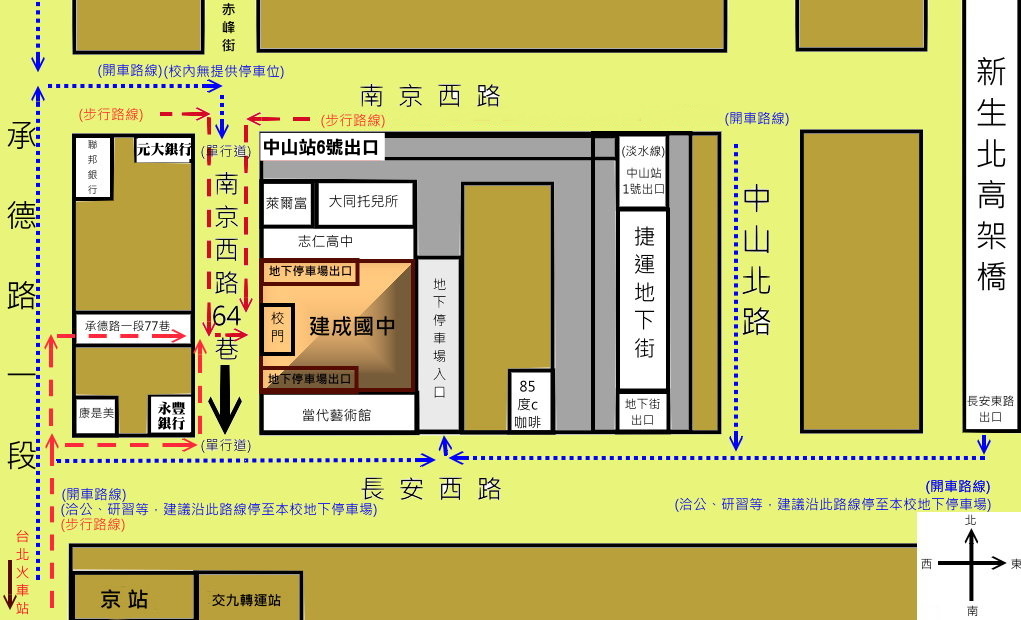 編號項  目項  目日  期內  容1簡章上網公告簡章上網公告即日起請至臺北市政府教育局、臺北市立建成國民中學、臺北市資優教育資源中心網站下載臺北市政府教育局：http://www.doe.gov.taipei/
臺北市立建成國民中學：http://www.jcjh.tp.edu.tw/
臺北市資優教育資源中心：http://trcgt.ck.tp.edu.tw/2招生名額第1次公告招生名額第1次公告6月24日（星期一）下午5時公告於臺北市立建成國民中學網站3報名競賽表現優異
書面審查6月25日（星期二）1.報名時間：6月25日上午8時30分至下午4時止
一律現場報名，逾期不受理2.報名地點：臺北市立建成國民中學5樓輔導室3報名持藝術才能音樂班聯合招生鑑定術科測驗成績登記入班6月25日（星期二）1.報名時間：6月25日上午8時30分至下午4時止
一律現場報名，逾期不受理2.報名地點：臺北市立建成國民中學5樓輔導室3報名術科測驗6月25日（星期二）至6月27日（星期四）1.報名時間：6月25日（星期二）至6月26日（星期三）上午8時30分至下午4時；6月27日（星期四）上午8時30分至下午3時止；一律現場報名，逾期不受理2.報名地點：臺北市立建成國民中學5樓輔導室4公告書面審查及
術科測驗成績登記入班錄取結果公告書面審查及
術科測驗成績登記入班錄取結果6月27日（星期四）1.公告時間：下午1時2.公告地點：臺北市立建成國民中學網站及門首4寄發書面審查及
術科測驗成績登記入班
暨錄取結果通知單寄發書面審查及
術科測驗成績登記入班
暨錄取結果通知單6月27日（星期四）1.公告時間：下午1時2.公告地點：臺北市立建成國民中學網站及門首4招生名額第2次公告【術科測驗】招生名額第2次公告【術科測驗】6月27日（星期四）1.公告時間：下午1時2.公告地點：臺北市立建成國民中學網站及門首5公告術科測驗時間
及試場配置公告術科測驗時間
及試場配置6月27日（星期四）下午5時前公告於臺北市立建成國民中學網站，如遇特殊情況須修正測驗與報到時間，將同時於網站更新公告。6術科測驗術科測驗6月28日（星期五）1.測驗時間：下午1時至1時30分報到，
1時30分起術科測驗2.測驗地點：臺北市立建成國民中學3.考生應備齊准考證及相關應試用品7公告術科測驗錄取名單公告術科測驗錄取名單7月1日（星期一）1.公告時間：下午5時2.公告地點：臺北市立建成國民中學網站及門首7寄發術科測驗成績
暨錄取結果通知單寄發術科測驗成績
暨錄取結果通知單7月1日（星期一）1.公告時間：下午5時2.公告地點：臺北市立建成國民中學網站及門首8報    到報    到7月3日（星期三）1.報到時間：上午9時至下午4時止2.持畢業證書、戶口名簿正本及影本、錄取結果通知單（附件四、附件五或附件六），至臺北市立建成國民中學5樓輔導室報到9術科測驗成績複查術科測驗成績複查7月4日（星期四）1.複查時間：上午9時至下午4時止，逾期不受理2.複查地點：臺北市立建成國民中學5樓輔導室3.複查費用：30元入班管道入班管道報名費競賽表現優異書面審查競賽表現優異書面審查新臺幣200元術科測驗持臺北市108學年度藝術才能音樂班聯合招生鑑定術科測驗成績登記入班新臺幣200元術科測驗參加藝術才能音樂（國樂）班新生暨轉學生第二次招生鑑定術科測驗新臺幣500元入班管道條件說明錄取方式招生名額招生名額備註入班管道條件說明錄取方式七年級八年級備註競賽表現優異1.參加教育部主辦之全國學生音樂比賽樂器獨奏或音樂合奏比賽獲前三等獎項（不限國樂）2.須繳交106年6月26日至108年6月25日止參加教育部主辦之全國學生音樂比賽，樂器獨奏或音樂合奏比賽獎狀影本1.符合報名條件者，檢具106年6月26日至108年6月25日止參加教育部主辦之全國學生音樂比賽，樂器獨奏或音樂合奏比賽獎狀影本（不限國樂。個人組獎項之證明文件正本，於報名時核驗後發還；團體組獎狀影本，須加蓋學校關防證明），由國樂班招生鑑定小組進行審議。8名3名1.經國樂班招生鑑定小組書面審查未通過或未獲錄取者，仍可參加術科測驗。2.「競賽表現優異」、「持臺北市108學年度藝術才能音樂班聯合招生鑑定術科測驗成績登記入班」若不足額錄取，其缺額則併入「參加藝術才能音樂（國樂）班新生第二次招生鑑定術科測驗表現優異」辦理。3.競賽表現優異書面審查採認分數或術科測驗（主修樂器演奏能力）成績若同分，則依下列主修樂器排序錄取：（1）擦弦（胡琴、革胡或大提琴、倍革胡或低音提琴）（2）撥弦（琵琶、柳琴、阮、三弦）（3）吹管（笛、嗩吶、笙）（4）揚琴（5）中國打擊（6）古箏（7）西洋樂器術科測驗表現優異持臺北市108學年度藝術才能音樂班聯合招生鑑定術科測驗成績登記入班1.術科測驗之主修樂器演奏能力成績須達80分（含）以上。2.達術科測驗表現優異基準者，依術科測驗之主修樂器演奏能力成績擇優錄取。11名-1.經國樂班招生鑑定小組書面審查未通過或未獲錄取者，仍可參加術科測驗。2.「競賽表現優異」、「持臺北市108學年度藝術才能音樂班聯合招生鑑定術科測驗成績登記入班」若不足額錄取，其缺額則併入「參加藝術才能音樂（國樂）班新生第二次招生鑑定術科測驗表現優異」辦理。3.競賽表現優異書面審查採認分數或術科測驗（主修樂器演奏能力）成績若同分，則依下列主修樂器排序錄取：（1）擦弦（胡琴、革胡或大提琴、倍革胡或低音提琴）（2）撥弦（琵琶、柳琴、阮、三弦）（3）吹管（笛、嗩吶、笙）（4）揚琴（5）中國打擊（6）古箏（7）西洋樂器術科測驗表現優異參加藝術才能音樂（國樂）班新生第二次招生鑑定術科測驗1.術科測驗成績須達80分（含）以上。2.達術科測驗表現優異基準者，依術科測驗成績擇優錄取。3.若「競賽表現優異」、「持臺北市108學年度藝術才能音樂班聯合招生鑑定術科測驗成績登記入班」之錄取人數已達招生名額，將取消辦理藝術才能音樂（國樂）班新生第二次招生鑑定術科測驗，並予以退費。108年6月27日另行公告前兩項流用之缺額15名1.經國樂班招生鑑定小組書面審查未通過或未獲錄取者，仍可參加術科測驗。2.「競賽表現優異」、「持臺北市108學年度藝術才能音樂班聯合招生鑑定術科測驗成績登記入班」若不足額錄取，其缺額則併入「參加藝術才能音樂（國樂）班新生第二次招生鑑定術科測驗表現優異」辦理。3.競賽表現優異書面審查採認分數或術科測驗（主修樂器演奏能力）成績若同分，則依下列主修樂器排序錄取：（1）擦弦（胡琴、革胡或大提琴、倍革胡或低音提琴）（2）撥弦（琵琶、柳琴、阮、三弦）（3）吹管（笛、嗩吶、笙）（4）揚琴（5）中國打擊（6）古箏（7）西洋樂器最近3個月內二吋正面半身脫帽相片姓名性別性別□男□女特殊考生特殊考生特殊考生□是（請填附件三）□否□是（請填附件三）□否最近3個月內二吋正面半身脫帽相片身分證統一編號出生年月日出生年月日民國　　  年     月　　 日民國　　  年     月　　 日民國　　  年     月　　 日民國　　  年     月　　 日民國　　  年     月　　 日民國　　  年     月　　 日最近3個月內二吋正面半身脫帽相片戶籍地址電話電話最近3個月內二吋正面半身脫帽相片通訊地址手機手機報名類別□競賽表現優異書面審查□術科測驗（持臺北市108學年度藝術才能音樂班聯合招生鑑定術科測驗成績登記入班）□術科測驗（參加藝術才能音樂（國樂）班新生第二次招生鑑定術科測驗）□競賽表現優異書面審查□術科測驗（持臺北市108學年度藝術才能音樂班聯合招生鑑定術科測驗成績登記入班）□術科測驗（參加藝術才能音樂（國樂）班新生第二次招生鑑定術科測驗）□競賽表現優異書面審查□術科測驗（持臺北市108學年度藝術才能音樂班聯合招生鑑定術科測驗成績登記入班）□術科測驗（參加藝術才能音樂（國樂）班新生第二次招生鑑定術科測驗）□競賽表現優異書面審查□術科測驗（持臺北市108學年度藝術才能音樂班聯合招生鑑定術科測驗成績登記入班）□術科測驗（參加藝術才能音樂（國樂）班新生第二次招生鑑定術科測驗）□競賽表現優異書面審查□術科測驗（持臺北市108學年度藝術才能音樂班聯合招生鑑定術科測驗成績登記入班）□術科測驗（參加藝術才能音樂（國樂）班新生第二次招生鑑定術科測驗）□競賽表現優異書面審查□術科測驗（持臺北市108學年度藝術才能音樂班聯合招生鑑定術科測驗成績登記入班）□術科測驗（參加藝術才能音樂（國樂）班新生第二次招生鑑定術科測驗）□競賽表現優異書面審查□術科測驗（持臺北市108學年度藝術才能音樂班聯合招生鑑定術科測驗成績登記入班）□術科測驗（參加藝術才能音樂（國樂）班新生第二次招生鑑定術科測驗）□競賽表現優異書面審查□術科測驗（持臺北市108學年度藝術才能音樂班聯合招生鑑定術科測驗成績登記入班）□術科測驗（參加藝術才能音樂（國樂）班新生第二次招生鑑定術科測驗）□競賽表現優異書面審查□術科測驗（持臺北市108學年度藝術才能音樂班聯合招生鑑定術科測驗成績登記入班）□術科測驗（參加藝術才能音樂（國樂）班新生第二次招生鑑定術科測驗）□競賽表現優異書面審查□術科測驗（持臺北市108學年度藝術才能音樂班聯合招生鑑定術科測驗成績登記入班）□術科測驗（參加藝術才能音樂（國樂）班新生第二次招生鑑定術科測驗）□競賽表現優異書面審查□術科測驗（持臺北市108學年度藝術才能音樂班聯合招生鑑定術科測驗成績登記入班）□術科測驗（參加藝術才能音樂（國樂）班新生第二次招生鑑定術科測驗）畢業國小            縣/市            國小     年      班            縣/市            國小     年      班            縣/市            國小     年      班            縣/市            國小     年      班            縣/市            國小     年      班            縣/市            國小     年      班            縣/市            國小     年      班            縣/市            國小     年      班            縣/市            國小     年      班            縣/市            國小     年      班            縣/市            國小     年      班監護人簽名與考生之關係與考生之關係手機手機手機主修(必填)指導老師指導老師指導老師指導老師指導老師副修(未修習者免填)指導老師指導老師指導老師指導老師指導老師查驗文件(由審查單位查驗勾選)查驗文件(由審查單位查驗勾選)查驗文件(由審查單位查驗勾選)查驗文件(由審查單位查驗勾選)查驗文件(由審查單位查驗勾選)查驗文件(由審查單位查驗勾選)查驗文件(由審查單位查驗勾選)查驗文件(由審查單位查驗勾選)查驗文件(由審查單位查驗勾選)審查單位核章審查單位核章審查單位核章□畢業證書正本及影本（正本核驗後發還）□戶口名簿正本及影本（正本核驗後發還）□競賽表現優異書面審查（無則免附）：檢具106年6月26日至108年6月25日止參加教育部主辦之全國學生音樂比賽，樂器獨奏或音樂合奏比賽獎狀影本（不限國樂。個人組獎項之證明文件正本，於報名時核驗後發還；團體組獎狀影本，須加蓋學校關防證明）□臺北市108學年度藝術才能音樂班聯合招生鑑定術科測驗成績通知單（無則免附）□身心障礙及特殊考生應考服務申請表(附件三，無則免附)□限時掛號信封1個□繳交報名費用及收據□准考證，經審查單位核章後交由考生妥善保存□畢業證書正本及影本（正本核驗後發還）□戶口名簿正本及影本（正本核驗後發還）□競賽表現優異書面審查（無則免附）：檢具106年6月26日至108年6月25日止參加教育部主辦之全國學生音樂比賽，樂器獨奏或音樂合奏比賽獎狀影本（不限國樂。個人組獎項之證明文件正本，於報名時核驗後發還；團體組獎狀影本，須加蓋學校關防證明）□臺北市108學年度藝術才能音樂班聯合招生鑑定術科測驗成績通知單（無則免附）□身心障礙及特殊考生應考服務申請表(附件三，無則免附)□限時掛號信封1個□繳交報名費用及收據□准考證，經審查單位核章後交由考生妥善保存□畢業證書正本及影本（正本核驗後發還）□戶口名簿正本及影本（正本核驗後發還）□競賽表現優異書面審查（無則免附）：檢具106年6月26日至108年6月25日止參加教育部主辦之全國學生音樂比賽，樂器獨奏或音樂合奏比賽獎狀影本（不限國樂。個人組獎項之證明文件正本，於報名時核驗後發還；團體組獎狀影本，須加蓋學校關防證明）□臺北市108學年度藝術才能音樂班聯合招生鑑定術科測驗成績通知單（無則免附）□身心障礙及特殊考生應考服務申請表(附件三，無則免附)□限時掛號信封1個□繳交報名費用及收據□准考證，經審查單位核章後交由考生妥善保存□畢業證書正本及影本（正本核驗後發還）□戶口名簿正本及影本（正本核驗後發還）□競賽表現優異書面審查（無則免附）：檢具106年6月26日至108年6月25日止參加教育部主辦之全國學生音樂比賽，樂器獨奏或音樂合奏比賽獎狀影本（不限國樂。個人組獎項之證明文件正本，於報名時核驗後發還；團體組獎狀影本，須加蓋學校關防證明）□臺北市108學年度藝術才能音樂班聯合招生鑑定術科測驗成績通知單（無則免附）□身心障礙及特殊考生應考服務申請表(附件三，無則免附)□限時掛號信封1個□繳交報名費用及收據□准考證，經審查單位核章後交由考生妥善保存□畢業證書正本及影本（正本核驗後發還）□戶口名簿正本及影本（正本核驗後發還）□競賽表現優異書面審查（無則免附）：檢具106年6月26日至108年6月25日止參加教育部主辦之全國學生音樂比賽，樂器獨奏或音樂合奏比賽獎狀影本（不限國樂。個人組獎項之證明文件正本，於報名時核驗後發還；團體組獎狀影本，須加蓋學校關防證明）□臺北市108學年度藝術才能音樂班聯合招生鑑定術科測驗成績通知單（無則免附）□身心障礙及特殊考生應考服務申請表(附件三，無則免附)□限時掛號信封1個□繳交報名費用及收據□准考證，經審查單位核章後交由考生妥善保存□畢業證書正本及影本（正本核驗後發還）□戶口名簿正本及影本（正本核驗後發還）□競賽表現優異書面審查（無則免附）：檢具106年6月26日至108年6月25日止參加教育部主辦之全國學生音樂比賽，樂器獨奏或音樂合奏比賽獎狀影本（不限國樂。個人組獎項之證明文件正本，於報名時核驗後發還；團體組獎狀影本，須加蓋學校關防證明）□臺北市108學年度藝術才能音樂班聯合招生鑑定術科測驗成績通知單（無則免附）□身心障礙及特殊考生應考服務申請表(附件三，無則免附)□限時掛號信封1個□繳交報名費用及收據□准考證，經審查單位核章後交由考生妥善保存□畢業證書正本及影本（正本核驗後發還）□戶口名簿正本及影本（正本核驗後發還）□競賽表現優異書面審查（無則免附）：檢具106年6月26日至108年6月25日止參加教育部主辦之全國學生音樂比賽，樂器獨奏或音樂合奏比賽獎狀影本（不限國樂。個人組獎項之證明文件正本，於報名時核驗後發還；團體組獎狀影本，須加蓋學校關防證明）□臺北市108學年度藝術才能音樂班聯合招生鑑定術科測驗成績通知單（無則免附）□身心障礙及特殊考生應考服務申請表(附件三，無則免附)□限時掛號信封1個□繳交報名費用及收據□准考證，經審查單位核章後交由考生妥善保存□畢業證書正本及影本（正本核驗後發還）□戶口名簿正本及影本（正本核驗後發還）□競賽表現優異書面審查（無則免附）：檢具106年6月26日至108年6月25日止參加教育部主辦之全國學生音樂比賽，樂器獨奏或音樂合奏比賽獎狀影本（不限國樂。個人組獎項之證明文件正本，於報名時核驗後發還；團體組獎狀影本，須加蓋學校關防證明）□臺北市108學年度藝術才能音樂班聯合招生鑑定術科測驗成績通知單（無則免附）□身心障礙及特殊考生應考服務申請表(附件三，無則免附)□限時掛號信封1個□繳交報名費用及收據□准考證，經審查單位核章後交由考生妥善保存□畢業證書正本及影本（正本核驗後發還）□戶口名簿正本及影本（正本核驗後發還）□競賽表現優異書面審查（無則免附）：檢具106年6月26日至108年6月25日止參加教育部主辦之全國學生音樂比賽，樂器獨奏或音樂合奏比賽獎狀影本（不限國樂。個人組獎項之證明文件正本，於報名時核驗後發還；團體組獎狀影本，須加蓋學校關防證明）□臺北市108學年度藝術才能音樂班聯合招生鑑定術科測驗成績通知單（無則免附）□身心障礙及特殊考生應考服務申請表(附件三，無則免附)□限時掛號信封1個□繳交報名費用及收據□准考證，經審查單位核章後交由考生妥善保存經手人經手人經手人□畢業證書正本及影本（正本核驗後發還）□戶口名簿正本及影本（正本核驗後發還）□競賽表現優異書面審查（無則免附）：檢具106年6月26日至108年6月25日止參加教育部主辦之全國學生音樂比賽，樂器獨奏或音樂合奏比賽獎狀影本（不限國樂。個人組獎項之證明文件正本，於報名時核驗後發還；團體組獎狀影本，須加蓋學校關防證明）□臺北市108學年度藝術才能音樂班聯合招生鑑定術科測驗成績通知單（無則免附）□身心障礙及特殊考生應考服務申請表(附件三，無則免附)□限時掛號信封1個□繳交報名費用及收據□准考證，經審查單位核章後交由考生妥善保存□畢業證書正本及影本（正本核驗後發還）□戶口名簿正本及影本（正本核驗後發還）□競賽表現優異書面審查（無則免附）：檢具106年6月26日至108年6月25日止參加教育部主辦之全國學生音樂比賽，樂器獨奏或音樂合奏比賽獎狀影本（不限國樂。個人組獎項之證明文件正本，於報名時核驗後發還；團體組獎狀影本，須加蓋學校關防證明）□臺北市108學年度藝術才能音樂班聯合招生鑑定術科測驗成績通知單（無則免附）□身心障礙及特殊考生應考服務申請表(附件三，無則免附)□限時掛號信封1個□繳交報名費用及收據□准考證，經審查單位核章後交由考生妥善保存□畢業證書正本及影本（正本核驗後發還）□戶口名簿正本及影本（正本核驗後發還）□競賽表現優異書面審查（無則免附）：檢具106年6月26日至108年6月25日止參加教育部主辦之全國學生音樂比賽，樂器獨奏或音樂合奏比賽獎狀影本（不限國樂。個人組獎項之證明文件正本，於報名時核驗後發還；團體組獎狀影本，須加蓋學校關防證明）□臺北市108學年度藝術才能音樂班聯合招生鑑定術科測驗成績通知單（無則免附）□身心障礙及特殊考生應考服務申請表(附件三，無則免附)□限時掛號信封1個□繳交報名費用及收據□准考證，經審查單位核章後交由考生妥善保存□畢業證書正本及影本（正本核驗後發還）□戶口名簿正本及影本（正本核驗後發還）□競賽表現優異書面審查（無則免附）：檢具106年6月26日至108年6月25日止參加教育部主辦之全國學生音樂比賽，樂器獨奏或音樂合奏比賽獎狀影本（不限國樂。個人組獎項之證明文件正本，於報名時核驗後發還；團體組獎狀影本，須加蓋學校關防證明）□臺北市108學年度藝術才能音樂班聯合招生鑑定術科測驗成績通知單（無則免附）□身心障礙及特殊考生應考服務申請表(附件三，無則免附)□限時掛號信封1個□繳交報名費用及收據□准考證，經審查單位核章後交由考生妥善保存□畢業證書正本及影本（正本核驗後發還）□戶口名簿正本及影本（正本核驗後發還）□競賽表現優異書面審查（無則免附）：檢具106年6月26日至108年6月25日止參加教育部主辦之全國學生音樂比賽，樂器獨奏或音樂合奏比賽獎狀影本（不限國樂。個人組獎項之證明文件正本，於報名時核驗後發還；團體組獎狀影本，須加蓋學校關防證明）□臺北市108學年度藝術才能音樂班聯合招生鑑定術科測驗成績通知單（無則免附）□身心障礙及特殊考生應考服務申請表(附件三，無則免附)□限時掛號信封1個□繳交報名費用及收據□准考證，經審查單位核章後交由考生妥善保存□畢業證書正本及影本（正本核驗後發還）□戶口名簿正本及影本（正本核驗後發還）□競賽表現優異書面審查（無則免附）：檢具106年6月26日至108年6月25日止參加教育部主辦之全國學生音樂比賽，樂器獨奏或音樂合奏比賽獎狀影本（不限國樂。個人組獎項之證明文件正本，於報名時核驗後發還；團體組獎狀影本，須加蓋學校關防證明）□臺北市108學年度藝術才能音樂班聯合招生鑑定術科測驗成績通知單（無則免附）□身心障礙及特殊考生應考服務申請表(附件三，無則免附)□限時掛號信封1個□繳交報名費用及收據□准考證，經審查單位核章後交由考生妥善保存□畢業證書正本及影本（正本核驗後發還）□戶口名簿正本及影本（正本核驗後發還）□競賽表現優異書面審查（無則免附）：檢具106年6月26日至108年6月25日止參加教育部主辦之全國學生音樂比賽，樂器獨奏或音樂合奏比賽獎狀影本（不限國樂。個人組獎項之證明文件正本，於報名時核驗後發還；團體組獎狀影本，須加蓋學校關防證明）□臺北市108學年度藝術才能音樂班聯合招生鑑定術科測驗成績通知單（無則免附）□身心障礙及特殊考生應考服務申請表(附件三，無則免附)□限時掛號信封1個□繳交報名費用及收據□准考證，經審查單位核章後交由考生妥善保存□畢業證書正本及影本（正本核驗後發還）□戶口名簿正本及影本（正本核驗後發還）□競賽表現優異書面審查（無則免附）：檢具106年6月26日至108年6月25日止參加教育部主辦之全國學生音樂比賽，樂器獨奏或音樂合奏比賽獎狀影本（不限國樂。個人組獎項之證明文件正本，於報名時核驗後發還；團體組獎狀影本，須加蓋學校關防證明）□臺北市108學年度藝術才能音樂班聯合招生鑑定術科測驗成績通知單（無則免附）□身心障礙及特殊考生應考服務申請表(附件三，無則免附)□限時掛號信封1個□繳交報名費用及收據□准考證，經審查單位核章後交由考生妥善保存□畢業證書正本及影本（正本核驗後發還）□戶口名簿正本及影本（正本核驗後發還）□競賽表現優異書面審查（無則免附）：檢具106年6月26日至108年6月25日止參加教育部主辦之全國學生音樂比賽，樂器獨奏或音樂合奏比賽獎狀影本（不限國樂。個人組獎項之證明文件正本，於報名時核驗後發還；團體組獎狀影本，須加蓋學校關防證明）□臺北市108學年度藝術才能音樂班聯合招生鑑定術科測驗成績通知單（無則免附）□身心障礙及特殊考生應考服務申請表(附件三，無則免附)□限時掛號信封1個□繳交報名費用及收據□准考證，經審查單位核章後交由考生妥善保存主管主管主管臺北市108學年度國民中學藝術才能音樂（國樂）班新生第二次招生鑑定准  考  證臺北市108學年度國民中學藝術才能音樂（國樂）班新生第二次招生鑑定准  考  證注意：准考證須妥為保存，憑證入場應試。地點臺北市立建成國民中學注意：准考證須妥為保存，憑證入場應試。地址電話臺北市大同區長安西路37-1號 (02) 2558-7042分機677注意：准考證須妥為保存，憑證入場應試。右欄各項請正楷填寫就讀學校         國小   年   班         國小   年   班         國小   年   班交通方式1.自行開車： (1)新生高架- 長安東路出口 (沿長安東路直行約5~8分鐘)(由南京西路18巷右轉可到達本校地下停車場)(2)市民大道高架-重慶北路出口(重慶北路一段右轉接長安西路直行約3~5分鐘)(前行至南京西路18巷左轉可達本校地下停場)2.乘坐大眾運輸： 捷運請至捷運中山站6號出口左轉進入南京西路64巷可看到本校。注意：准考證須妥為保存，憑證入場應試。右欄各項請正楷填寫考生姓名交通方式1.自行開車： (1)新生高架- 長安東路出口 (沿長安東路直行約5~8分鐘)(由南京西路18巷右轉可到達本校地下停車場)(2)市民大道高架-重慶北路出口(重慶北路一段右轉接長安西路直行約3~5分鐘)(前行至南京西路18巷左轉可達本校地下停場)2.乘坐大眾運輸： 捷運請至捷運中山站6號出口左轉進入南京西路64巷可看到本校。注意：准考證須妥為保存，憑證入場應試。右欄各項請正楷填寫電話交通方式1.自行開車： (1)新生高架- 長安東路出口 (沿長安東路直行約5~8分鐘)(由南京西路18巷右轉可到達本校地下停車場)(2)市民大道高架-重慶北路出口(重慶北路一段右轉接長安西路直行約3~5分鐘)(前行至南京西路18巷左轉可達本校地下停場)2.乘坐大眾運輸： 捷運請至捷運中山站6號出口左轉進入南京西路64巷可看到本校。注意：准考證須妥為保存，憑證入場應試。右欄各項請正楷填寫手機交通方式1.自行開車： (1)新生高架- 長安東路出口 (沿長安東路直行約5~8分鐘)(由南京西路18巷右轉可到達本校地下停車場)(2)市民大道高架-重慶北路出口(重慶北路一段右轉接長安西路直行約3~5分鐘)(前行至南京西路18巷左轉可達本校地下停場)2.乘坐大眾運輸： 捷運請至捷運中山站6號出口左轉進入南京西路64巷可看到本校。注意：准考證須妥為保存，憑證入場應試。右欄各項請正楷填寫主修必填副修未修習者免填術科測驗日期：108年6月28日（星期五）術科測驗日期：108年6月28日（星期五）試 場 規 則一、考生憑准考證入場，遺失或未帶准考證者，經查證程序後，准予參加考試。。二、嚴禁攜帶手機、電子錶及其他電子產品進入試場，違反本項規定者該科測驗成績以零分計算。三、個別考試注意事項（一）出入各試場應主動出示准考證以便登記查驗，考完後立即取回並妥善保管。（二）考生若需伴奏者，請伴奏隨同考生進出考場。（三）個別測驗考生必須依照排定之順序時間，提前向各考場報到，等候應考。（四）擦絃類、撥絃類、琴箏類、笛、嗩吶考生之樂器若需要預先調音，可至「調音室」先行調音，進入試場叫號後，可視樂器狀況些微調整之，但調音時間納入計時總數。（五）各場次考試時間得視實際情況延長之。（六）請聽從考場試務人員引導，若有不明處請至「考生服務台」洽詢。四、考生應遵守本招生鑑定小組訂定之一切考場規定，如有違規情事發生，依前述規定辦理。如遇臨時突發狀況，則由臺北市立建成國民中學「試務中心」緊急處理。時程項目試 場 規 則一、考生憑准考證入場，遺失或未帶准考證者，經查證程序後，准予參加考試。。二、嚴禁攜帶手機、電子錶及其他電子產品進入試場，違反本項規定者該科測驗成績以零分計算。三、個別考試注意事項（一）出入各試場應主動出示准考證以便登記查驗，考完後立即取回並妥善保管。（二）考生若需伴奏者，請伴奏隨同考生進出考場。（三）個別測驗考生必須依照排定之順序時間，提前向各考場報到，等候應考。（四）擦絃類、撥絃類、琴箏類、笛、嗩吶考生之樂器若需要預先調音，可至「調音室」先行調音，進入試場叫號後，可視樂器狀況些微調整之，但調音時間納入計時總數。（五）各場次考試時間得視實際情況延長之。（六）請聽從考場試務人員引導，若有不明處請至「考生服務台」洽詢。四、考生應遵守本招生鑑定小組訂定之一切考場規定，如有違規情事發生，依前述規定辦理。如遇臨時突發狀況，則由臺北市立建成國民中學「試務中心」緊急處理。13:00｜13:30預備試 場 規 則一、考生憑准考證入場，遺失或未帶准考證者，經查證程序後，准予參加考試。。二、嚴禁攜帶手機、電子錶及其他電子產品進入試場，違反本項規定者該科測驗成績以零分計算。三、個別考試注意事項（一）出入各試場應主動出示准考證以便登記查驗，考完後立即取回並妥善保管。（二）考生若需伴奏者，請伴奏隨同考生進出考場。（三）個別測驗考生必須依照排定之順序時間，提前向各考場報到，等候應考。（四）擦絃類、撥絃類、琴箏類、笛、嗩吶考生之樂器若需要預先調音，可至「調音室」先行調音，進入試場叫號後，可視樂器狀況些微調整之，但調音時間納入計時總數。（五）各場次考試時間得視實際情況延長之。（六）請聽從考場試務人員引導，若有不明處請至「考生服務台」洽詢。四、考生應遵守本招生鑑定小組訂定之一切考場規定，如有違規情事發生，依前述規定辦理。如遇臨時突發狀況，則由臺北市立建成國民中學「試務中心」緊急處理。13:30｜術科測驗試 場 規 則一、考生憑准考證入場，遺失或未帶准考證者，經查證程序後，准予參加考試。。二、嚴禁攜帶手機、電子錶及其他電子產品進入試場，違反本項規定者該科測驗成績以零分計算。三、個別考試注意事項（一）出入各試場應主動出示准考證以便登記查驗，考完後立即取回並妥善保管。（二）考生若需伴奏者，請伴奏隨同考生進出考場。（三）個別測驗考生必須依照排定之順序時間，提前向各考場報到，等候應考。（四）擦絃類、撥絃類、琴箏類、笛、嗩吶考生之樂器若需要預先調音，可至「調音室」先行調音，進入試場叫號後，可視樂器狀況些微調整之，但調音時間納入計時總數。（五）各場次考試時間得視實際情況延長之。（六）請聽從考場試務人員引導，若有不明處請至「考生服務台」洽詢。四、考生應遵守本招生鑑定小組訂定之一切考場規定，如有違規情事發生，依前述規定辦理。如遇臨時突發狀況，則由臺北市立建成國民中學「試務中心」緊急處理。考生姓名性別性別□男    □女現就讀學校市（縣）                   國民小學市（縣）                   國民小學市（縣）                   國民小學市（縣）                   國民小學市（縣）                   國民小學市（縣）                   國民小學緊急連絡人聯絡電話住家住家(  )(  )緊急連絡人聯絡電話手機手機「縣市鑑輔會證明影本」或「身心障礙證明/手冊正反面影本」(浮貼)「縣市鑑輔會證明影本」或「身心障礙證明/手冊正反面影本」(浮貼)「縣市鑑輔會證明影本」或「身心障礙證明/手冊正反面影本」(浮貼)「縣市鑑輔會證明影本」或「身心障礙證明/手冊正反面影本」(浮貼)「縣市鑑輔會證明影本」或「身心障礙證明/手冊正反面影本」(浮貼)「縣市鑑輔會證明影本」或「身心障礙證明/手冊正反面影本」(浮貼)「縣市鑑輔會證明影本」或「身心障礙證明/手冊正反面影本」(浮貼)申請項目需求情形審查結果試場□提早5分鐘入場□行動不便或身體病弱者安排在設有電梯之試場應試□申請特殊試場（或獨立試場）輔具其他特殊需求（請詳填）佐證資料/方式□原就讀學校之評量調整服務佐證資料□原就讀學校之個管教師列席審查會議，說明在校期間提供之評量調整服務內容□原就讀學校之評量調整服務佐證資料□原就讀學校之個管教師列席審查會議，說明在校期間提供之評量調整服務內容審查單位核章：准考證號碼：                    考生姓名：                       鑑定結果鑑定結果錄取結果錄取結果□通  過，符合競賽表現優異基準□未通過，仍可參加術科測驗□通  過，符合競賽表現優異基準□未通過，仍可參加術科測驗錄  取（臺北市立建成國民中學）不錄取錄  取（臺北市立建成國民中學）不錄取准考證號碼：                    考生姓名：                       鑑定結果鑑定結果錄取結果錄取結果□通  過，符合術科測驗表現優異基準□未通過，仍可參加術科測驗□通  過，符合術科測驗表現優異基準□未通過，仍可參加術科測驗錄取（臺北市立建成國民中學）不錄取錄取（臺北市立建成國民中學）不錄取准考證號碼：                    考生姓名：                       術科測驗成績（主修100%）術科測驗成績（主修100%）               分               分鑑定結果鑑定結果錄取結果錄取結果□通  過，符合術科測驗表現優異基準□通  過，符合術科測驗表現優異基準錄  取（臺北市立建成國民中學）不錄取錄  取（臺北市立建成國民中學）不錄取考生姓名准考證號碼申請人簽名與考生之關係通訊地址□□□□□（請寫郵遞區號）□□□□□（請寫郵遞區號）聯絡電話申請複查科目主修主修主修主修原始成績（考生填寫）考生姓名准考證號碼申請複查科目主修主修主修主修主修複查後成績招收主修類別招收主修類別招收主修類別招收主修類別招收主修類別（1）	擦絃類：南胡、中胡、高胡、革胡（大提琴）、倍革胡（低音提琴）（2）	撥絃類：琵琶、柳琴、中阮、三絃（3）	琴箏類：揚琴、古箏 （4）	吹管類：三十六簧笙、梆笛、曲笛、嗩吶中國打擊樂器西洋樂器（1）	擦絃類：南胡、中胡、高胡、革胡（大提琴）、倍革胡（低音提琴）（2）	撥絃類：琵琶、柳琴、中阮、三絃（3）	琴箏類：揚琴、古箏 （4）	吹管類：三十六簧笙、梆笛、曲笛、嗩吶中國打擊樂器西洋樂器（1）	擦絃類：南胡、中胡、高胡、革胡（大提琴）、倍革胡（低音提琴）（2）	撥絃類：琵琶、柳琴、中阮、三絃（3）	琴箏類：揚琴、古箏 （4）	吹管類：三十六簧笙、梆笛、曲笛、嗩吶中國打擊樂器西洋樂器（1）	擦絃類：南胡、中胡、高胡、革胡（大提琴）、倍革胡（低音提琴）（2）	撥絃類：琵琶、柳琴、中阮、三絃（3）	琴箏類：揚琴、古箏 （4）	吹管類：三十六簧笙、梆笛、曲笛、嗩吶中國打擊樂器西洋樂器（1）	擦絃類：南胡、中胡、高胡、革胡（大提琴）、倍革胡（低音提琴）（2）	撥絃類：琵琶、柳琴、中阮、三絃（3）	琴箏類：揚琴、古箏 （4）	吹管類：三十六簧笙、梆笛、曲笛、嗩吶中國打擊樂器西洋樂器錄取方式    及參酌順序以主修科目參加音樂競賽之採認方式以主修科目參加音樂競賽之採認方式以主修科目參加音樂競賽之採認方式以主修科目參加音樂競賽之採認方式錄取方式    及參酌順序競賽類別名次、等第採認分數備註錄取方式    及參酌順序「全國學生音樂比賽」個人組A組決賽特優第一名1001.106年6月26日至 108年6月25日參加教育部主辦之全國學生音樂比賽，樂器獨奏或音樂合奏比賽獲前三等獎項，期間獲獎紀錄至少1件，至多3件。2.獲獎紀錄僅採認分數最高者（各獲獎紀錄之採認分數不累計，以採認分數最高之一件為限）。3.採認分數若同分，則依下列主修樂器排序錄取：（1）擦弦（胡琴、革胡或大提琴、倍革胡或低音提琴）、（2）撥弦（琵琶、柳琴、阮、三弦）、（3）吹管（笛、嗩吶、笙）、（4）揚琴、（5）中國打擊、（6）古箏。（7）西洋樂器錄取方式    及參酌順序「全國學生音樂比賽」個人組A組決賽特優第二名951.106年6月26日至 108年6月25日參加教育部主辦之全國學生音樂比賽，樂器獨奏或音樂合奏比賽獲前三等獎項，期間獲獎紀錄至少1件，至多3件。2.獲獎紀錄僅採認分數最高者（各獲獎紀錄之採認分數不累計，以採認分數最高之一件為限）。3.採認分數若同分，則依下列主修樂器排序錄取：（1）擦弦（胡琴、革胡或大提琴、倍革胡或低音提琴）、（2）撥弦（琵琶、柳琴、阮、三弦）、（3）吹管（笛、嗩吶、笙）、（4）揚琴、（5）中國打擊、（6）古箏。（7）西洋樂器錄取方式    及參酌順序「全國學生音樂比賽」個人組A組決賽特優第三名901.106年6月26日至 108年6月25日參加教育部主辦之全國學生音樂比賽，樂器獨奏或音樂合奏比賽獲前三等獎項，期間獲獎紀錄至少1件，至多3件。2.獲獎紀錄僅採認分數最高者（各獲獎紀錄之採認分數不累計，以採認分數最高之一件為限）。3.採認分數若同分，則依下列主修樂器排序錄取：（1）擦弦（胡琴、革胡或大提琴、倍革胡或低音提琴）、（2）撥弦（琵琶、柳琴、阮、三弦）、（3）吹管（笛、嗩吶、笙）、（4）揚琴、（5）中國打擊、（6）古箏。（7）西洋樂器錄取方式    及參酌順序「全國學生音樂比賽」個人組A組決賽優等第一名851.106年6月26日至 108年6月25日參加教育部主辦之全國學生音樂比賽，樂器獨奏或音樂合奏比賽獲前三等獎項，期間獲獎紀錄至少1件，至多3件。2.獲獎紀錄僅採認分數最高者（各獲獎紀錄之採認分數不累計，以採認分數最高之一件為限）。3.採認分數若同分，則依下列主修樂器排序錄取：（1）擦弦（胡琴、革胡或大提琴、倍革胡或低音提琴）、（2）撥弦（琵琶、柳琴、阮、三弦）、（3）吹管（笛、嗩吶、笙）、（4）揚琴、（5）中國打擊、（6）古箏。（7）西洋樂器錄取方式    及參酌順序「全國學生音樂比賽」個人組A組決賽優等第二名801.106年6月26日至 108年6月25日參加教育部主辦之全國學生音樂比賽，樂器獨奏或音樂合奏比賽獲前三等獎項，期間獲獎紀錄至少1件，至多3件。2.獲獎紀錄僅採認分數最高者（各獲獎紀錄之採認分數不累計，以採認分數最高之一件為限）。3.採認分數若同分，則依下列主修樂器排序錄取：（1）擦弦（胡琴、革胡或大提琴、倍革胡或低音提琴）、（2）撥弦（琵琶、柳琴、阮、三弦）、（3）吹管（笛、嗩吶、笙）、（4）揚琴、（5）中國打擊、（6）古箏。（7）西洋樂器錄取方式    及參酌順序「全國學生音樂比賽」個人組A組決賽優等第三名751.106年6月26日至 108年6月25日參加教育部主辦之全國學生音樂比賽，樂器獨奏或音樂合奏比賽獲前三等獎項，期間獲獎紀錄至少1件，至多3件。2.獲獎紀錄僅採認分數最高者（各獲獎紀錄之採認分數不累計，以採認分數最高之一件為限）。3.採認分數若同分，則依下列主修樂器排序錄取：（1）擦弦（胡琴、革胡或大提琴、倍革胡或低音提琴）、（2）撥弦（琵琶、柳琴、阮、三弦）、（3）吹管（笛、嗩吶、笙）、（4）揚琴、（5）中國打擊、（6）古箏。（7）西洋樂器錄取方式    及參酌順序「全國學生音樂比賽」個人組B組決賽特優第一名951.106年6月26日至 108年6月25日參加教育部主辦之全國學生音樂比賽，樂器獨奏或音樂合奏比賽獲前三等獎項，期間獲獎紀錄至少1件，至多3件。2.獲獎紀錄僅採認分數最高者（各獲獎紀錄之採認分數不累計，以採認分數最高之一件為限）。3.採認分數若同分，則依下列主修樂器排序錄取：（1）擦弦（胡琴、革胡或大提琴、倍革胡或低音提琴）、（2）撥弦（琵琶、柳琴、阮、三弦）、（3）吹管（笛、嗩吶、笙）、（4）揚琴、（5）中國打擊、（6）古箏。（7）西洋樂器錄取方式    及參酌順序「全國學生音樂比賽」個人組B組決賽特優第二名901.106年6月26日至 108年6月25日參加教育部主辦之全國學生音樂比賽，樂器獨奏或音樂合奏比賽獲前三等獎項，期間獲獎紀錄至少1件，至多3件。2.獲獎紀錄僅採認分數最高者（各獲獎紀錄之採認分數不累計，以採認分數最高之一件為限）。3.採認分數若同分，則依下列主修樂器排序錄取：（1）擦弦（胡琴、革胡或大提琴、倍革胡或低音提琴）、（2）撥弦（琵琶、柳琴、阮、三弦）、（3）吹管（笛、嗩吶、笙）、（4）揚琴、（5）中國打擊、（6）古箏。（7）西洋樂器錄取方式    及參酌順序「全國學生音樂比賽」個人組B組決賽特優第三名851.106年6月26日至 108年6月25日參加教育部主辦之全國學生音樂比賽，樂器獨奏或音樂合奏比賽獲前三等獎項，期間獲獎紀錄至少1件，至多3件。2.獲獎紀錄僅採認分數最高者（各獲獎紀錄之採認分數不累計，以採認分數最高之一件為限）。3.採認分數若同分，則依下列主修樂器排序錄取：（1）擦弦（胡琴、革胡或大提琴、倍革胡或低音提琴）、（2）撥弦（琵琶、柳琴、阮、三弦）、（3）吹管（笛、嗩吶、笙）、（4）揚琴、（5）中國打擊、（6）古箏。（7）西洋樂器錄取方式    及參酌順序「全國學生音樂比賽」個人組B組決賽優等第一名801.106年6月26日至 108年6月25日參加教育部主辦之全國學生音樂比賽，樂器獨奏或音樂合奏比賽獲前三等獎項，期間獲獎紀錄至少1件，至多3件。2.獲獎紀錄僅採認分數最高者（各獲獎紀錄之採認分數不累計，以採認分數最高之一件為限）。3.採認分數若同分，則依下列主修樂器排序錄取：（1）擦弦（胡琴、革胡或大提琴、倍革胡或低音提琴）、（2）撥弦（琵琶、柳琴、阮、三弦）、（3）吹管（笛、嗩吶、笙）、（4）揚琴、（5）中國打擊、（6）古箏。（7）西洋樂器錄取方式    及參酌順序「全國學生音樂比賽」個人組B組決賽優等第二名751.106年6月26日至 108年6月25日參加教育部主辦之全國學生音樂比賽，樂器獨奏或音樂合奏比賽獲前三等獎項，期間獲獎紀錄至少1件，至多3件。2.獲獎紀錄僅採認分數最高者（各獲獎紀錄之採認分數不累計，以採認分數最高之一件為限）。3.採認分數若同分，則依下列主修樂器排序錄取：（1）擦弦（胡琴、革胡或大提琴、倍革胡或低音提琴）、（2）撥弦（琵琶、柳琴、阮、三弦）、（3）吹管（笛、嗩吶、笙）、（4）揚琴、（5）中國打擊、（6）古箏。（7）西洋樂器錄取方式    及參酌順序「全國學生音樂比賽」個人組B組決賽優等第三名701.106年6月26日至 108年6月25日參加教育部主辦之全國學生音樂比賽，樂器獨奏或音樂合奏比賽獲前三等獎項，期間獲獎紀錄至少1件，至多3件。2.獲獎紀錄僅採認分數最高者（各獲獎紀錄之採認分數不累計，以採認分數最高之一件為限）。3.採認分數若同分，則依下列主修樂器排序錄取：（1）擦弦（胡琴、革胡或大提琴、倍革胡或低音提琴）、（2）撥弦（琵琶、柳琴、阮、三弦）、（3）吹管（笛、嗩吶、笙）、（4）揚琴、（5）中國打擊、（6）古箏。（7）西洋樂器錄取方式    及參酌順序「全國學生音樂比賽」團體組決賽（A組、B組、AB組）特優第一名701.106年6月26日至 108年6月25日參加教育部主辦之全國學生音樂比賽，樂器獨奏或音樂合奏比賽獲前三等獎項，期間獲獎紀錄至少1件，至多3件。2.獲獎紀錄僅採認分數最高者（各獲獎紀錄之採認分數不累計，以採認分數最高之一件為限）。3.採認分數若同分，則依下列主修樂器排序錄取：（1）擦弦（胡琴、革胡或大提琴、倍革胡或低音提琴）、（2）撥弦（琵琶、柳琴、阮、三弦）、（3）吹管（笛、嗩吶、笙）、（4）揚琴、（5）中國打擊、（6）古箏。（7）西洋樂器錄取方式    及參酌順序「全國學生音樂比賽」團體組決賽（A組、B組、AB組）特優第二名651.106年6月26日至 108年6月25日參加教育部主辦之全國學生音樂比賽，樂器獨奏或音樂合奏比賽獲前三等獎項，期間獲獎紀錄至少1件，至多3件。2.獲獎紀錄僅採認分數最高者（各獲獎紀錄之採認分數不累計，以採認分數最高之一件為限）。3.採認分數若同分，則依下列主修樂器排序錄取：（1）擦弦（胡琴、革胡或大提琴、倍革胡或低音提琴）、（2）撥弦（琵琶、柳琴、阮、三弦）、（3）吹管（笛、嗩吶、笙）、（4）揚琴、（5）中國打擊、（6）古箏。（7）西洋樂器錄取方式    及參酌順序「全國學生音樂比賽」團體組決賽（A組、B組、AB組）優      等601.106年6月26日至 108年6月25日參加教育部主辦之全國學生音樂比賽，樂器獨奏或音樂合奏比賽獲前三等獎項，期間獲獎紀錄至少1件，至多3件。2.獲獎紀錄僅採認分數最高者（各獲獎紀錄之採認分數不累計，以採認分數最高之一件為限）。3.採認分數若同分，則依下列主修樂器排序錄取：（1）擦弦（胡琴、革胡或大提琴、倍革胡或低音提琴）、（2）撥弦（琵琶、柳琴、阮、三弦）、（3）吹管（笛、嗩吶、笙）、（4）揚琴、（5）中國打擊、（6）古箏。（7）西洋樂器